«ΑΙΤΗΣΗ ΒΕΛΤΙΩΣΗ ΒΑΘΜΟΛΟΓΙΑΣ για την Εξεταστική Περίοδο του Σεπτεμβρίου 2018»Ημερομηνία υποβολής:  ……/…./2018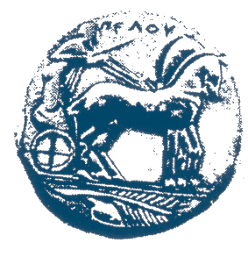 ΕΛΛΗΝΙΚΗ ΔΗΜΟΚΡΑΤΙΑΠΑΝΕΠΙΣΤΗΜΙΟ ΠΕΛΟΠΟΝΝΗΣΟΥ    Τμημα ΙΣΤΟΡΙΑΣ, ΑΡΧΑΙΟΛΟΓΙΑΣ ΚΑΙ ΔΙΑΧΕΙΡΙΣΗΣ ΠΟΛΙΤΙΣΜΙΚΩΝ ΑΓΑΘΩΝΔιεύθυνση: Ανατολικό Κέντρο , 24100 Καλαμάτα Τηλ.:2721065117, fax: 2721065112E-mail: hamcc-secr @uop.grΟΝΟΜΕΤΕΠΩΝΥΜΟ ΦΟΙΤΗΤΗΑΡΙΘΜΟΣ ΜΗΤΡΩΟΥΕΞΑΜΗΝΟ ΦΟΙΤΗΣΗΣ8ο 10ο ΚΩΔ. ΜΑΘΗΜΑΤΟΣΤΙΤΛΟΣ ΜΑΘΗΜΑΤΟΣ ΤΙΤΛΟΣ ΜΑΘΗΜΑΤΟΣ ΕΞΑΜΗΝΟΒΑΘΜΟΛΟΓΙΑ